2023年部门预算目   录第一部分  部门概况 一、主要职能二、机构设置三、部门预算部门构成第二部分  部门预算表一、收支总表二、收入总表三、支出总表四、财政拨款收支总表五、一般公共预算支出表六、一般公共预算基本支出表七、一般公共预算“三公”经费支出表八、政府性基金预算支出表第三部分  部门预算情况说明第四部分  名词解释第一部分　部门概况一、主要职能贯彻执行国家和省、市有关水资源利用管理的方针政策和法律法规；承担全县水利项目技术支撑和服务工作；负责全县的水利综合行政执法，受理违反水利法律、法规和政策的投诉、举报，依据相关规定转办；承担全县水利工程的运行管护工作；承担全县水利科技信息的收集服务工作；承担全县水利新技术、新产品的引进和推广应用工作；承担全县防汛抗旱服务工作；承担全县水利工程质量检验检测工作；承担全县水利工程质量施工安全检查工作；受理对水利工程质量的投诉、举报，配合相关部门调查处理；承担流域内乡镇的节水灌溉、人畜饮水工作；承担辖区内水利水保的技术指导和服务工作；承担全县水土保持的技术服务工作；承担全县水土保持调查和监测工作；承担全县水土保持新技术、新材料的引进、试验和推广应用工作；承担辖区内水利设施及河道的管护工作；承担全县河道、湖泊治理的技术服务工作。二、机构设置纳入2023年度预算编制范围的预算单位共计14个。三、部门预算部门构成纳入湟源县水利局部门2023年部门预算编制范围的二级预算单位包括：第二部分  部门预算表（注：此表为空表）第三部分  部门预算情况说明一、关于湟源县水利局2023年部门收支预算情况的总体说明按照综合预算的原则，湟源县水利局所有收入和支出均纳入部门预算管理。收入包括：一般公共预算拨款收入13276.76万元，政府性基金预算拨款收入159.00万元，上年结转1781.00万元；支出包括：社会保障和就业支出481.09万元，卫生健康支出229.82万元，节能环保支出1466.67万元，城乡社区支出159.00万元，农林水支出11429.04万元，住房保障支出174.04万元，其他支出759.39万元，债务还本支出472.00万元，债务付息支出45.71万元。湟源县水利局2023年收支总预算15216.75万元。二、关于湟源县水利局2023年部门收入预算情况说明湟源县水利局2023年收入预算15216.75万元，其中：上年结转1781.00万元，占11.70%；一般公共预算拨款收入13276.76万元，占87.25%；政府性基金预算拨款收入159.00万元，占1.04%。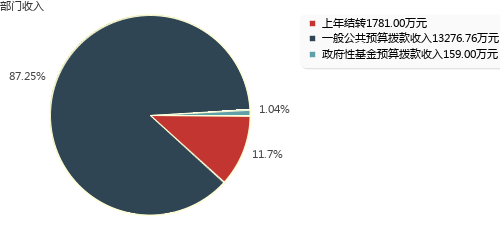 三、关于湟源县水利局2023年部门支出预算情况说明湟源县水利局2023年支出预算15216.75万元，其中：基本支出2458.04万元，占16.15%；项目支出12758.72万元，占83.85%。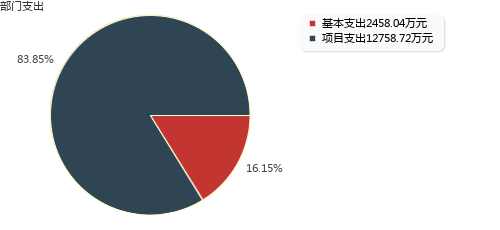 四、关于湟源县水利局2023年财政拨款收支预算情况的总体说明湟源县水利局2023年财政拨款收支总预算15216.75万元，比上年增加6845.69万元，主要是项目增加，人员变动。收入包括：一般公共预算拨款收入13276.76万元，上年结转1021.61万元；政府性基金预算拨款收入159.00万元，上年结转759.39万元。支出包括： 社会保障和就业支出481.09万元， 卫生健康支出229.82万元， 节能环保支出1466.67万元， 城乡社区支出159.00万元， 农林水支出11429.04万元， 住房保障支出174.04万元， 其他支出759.39万元， 债务还本支出472.00万元， 债务付息支出45.71万元。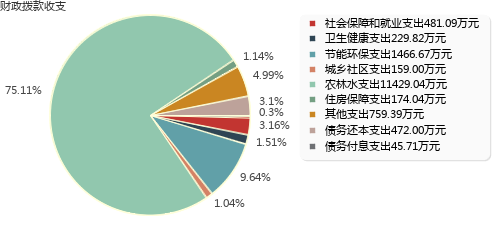 五、关于湟源县水利局2023年一般公共预算当年拨款情况说明（一）一般公共预算当年拨款规模变化情况。湟源县水利局2023年一般公共预算当年拨款13276.76万元,比上年增加7465.88万元，主要是项目增加，人员变动。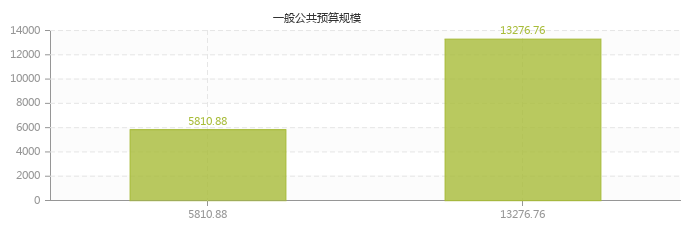 （二）一般公共预算当年拨款结构情况。社会保障和就业支出481.09万元，占3.62%；卫生健康支出229.82万元，占1.73%；节能环保支出1466.67万元，占11.05%；农林水支出10407.43万元，占78.39%；住房保障支出174.04万元，占1.31%；债务还本支出472.00万元，占3.56%；债务付息支出45.71万元，占0.34%。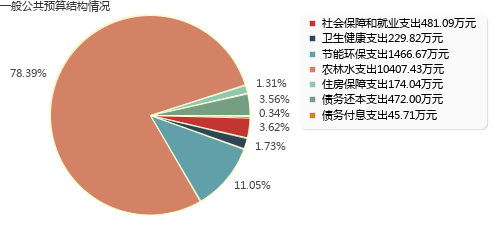 （三）一般公共预算当年拨款具体使用情况。1、社会保障和就业支出（类）行政事业单位养老支出（款）机关事业单位基本养老保险缴费支出（项）2023年预算数为185.25万元，比上年增加26.26万元，增长16.52%。主要是人员工资调整，养老保险缴费基数增长。2、社会保障和就业支出（类）行政事业单位养老支出（款）机关事业单位职业年金缴费支出（项）2023年预算数为92.63万元，比上年增加13.13万元，增长16.52%。主要是人员工资调整，职业年金缴费基数增长。3、社会保障和就业支出（类）行政事业单位养老支出（款）其他行政事业单位养老支出（项）2023年预算数为192.86万元，比上年增加20.59万元，增长11.95%。主要是人员工资调整，养老保险缴费基数增长。4、社会保障和就业支出（类）其他社会保障和就业支出（款）其他社会保障和就业支出（项）2023年预算数为10.35万元，比上年减少1.17万元，下降10.16%。主要是人员调整，缴费基数减少。5、卫生健康支出（类）行政事业单位医疗（款）行政单位医疗（项）2023年预算数为14.68万元，比上年增加0.05万元，增长0.34%。主要是人员工资调整，缴费基数增长。6、卫生健康支出（类）行政事业单位医疗（款）事业单位医疗（项）2023年预算数为128.38万元，比上年减少4.11万元，下降3.10%。主要是人员工资调整，缴费基数变动。7、卫生健康支出（类）行政事业单位医疗（款）公务员医疗补助（项）2023年预算数为86.76万元，比上年减少11.10万元，下降11.34%。主要是人员工资调整，缴费基数变动。8、节能环保支出（类）污染防治（款）水体（项）2023年预算数为1466.67万元，比上年增加974.00万元，增长197.70%。主要是项目增加。9、农林水支出（类）水利（款）行政运行（项）2023年预算数为71.65万元，比上年减少4.63万元，下降6.07%。主要是人员调动，工资支出减少。10、农林水支出（类）水利（款）一般行政管理事务（项）2023年预算数为0.00万元，比上年减少15.00万元，下降100.00%。主要是财政调整支出功能分类。11、农林水支出（类）水利（款）水利行业业务管理（项）2023年预算数为1559.84万元，比上年减少48.69万元，下降3.03%。主要是人员调动，工资支出减少。12、农林水支出（类）水利（款）水利工程建设（项）2023年预算数为5230.00万元，比上年增加5230.00万元，增长100.00%。主要是项目新增。13、农林水支出（类）水利（款）水利工程运行与维护（项）2023年预算数为415.00万元，比上年增加105.00万元，增长33.87%。主要是项目增加。14、农林水支出（类）水利（款）水土保持（项）2023年预算数为1400.14万元，比上年增加554.14万元，增长65.50%。主要是项目增加。15、农林水支出（类）水利（款）水资源节约管理与保护（项）2023年预算数为47.00万元，比上年减少230.00万元，下降83.03%。主要是项目减少。16、农林水支出（类）水利（款）防汛（项）2023年预算数为691.00万元，比上年增加624.00万元，增长931.34%。主要是项目增加。17、农林水支出（类）水利（款）抗旱（项）2023年预算数为5.00万元，比上年减少7.00万元，下降58.33%。主要是项目减少。18、农林水支出（类）水利（款）农村水利（项）2023年预算数为167.00万元，比上年增加107.00万元，增长178.33%。主要是项目增加。19、农林水支出（类）水利（款）农村供水（项）2023年预算数为129.80万元，比上年增加129.80万元，增长100.00%。主要是此类项目减少。20、农林水支出（类）水利（款）其他水利支出（项）2023年预算数为66.00万元，比上年增加57.00万元，增长633.33%。主要是项目增加。21、农林水支出（类）巩固脱贫衔接乡村振兴（款）农村基础设施建设（项）2023年预算数为0.00万元，比上年减少569.00万元，下降100.00%。主要是项目支出功能分类调整。22、农林水支出（类）巩固脱贫攻坚成果衔接乡村振兴（款）其他巩固脱贫攻坚成果衔接乡村振兴支出（项）2023年预算数为625.00万元，比上年增加625.00万元，增长100.00%。主要是项目支出功能分类调整。23、住房保障支出（类）住房改革支出（款）住房公积金（项）2023年预算数为174.04万元，比上年增加26.90万元，增长18.28%。主要是人员增加，工资增加，公积金缴费增加。24、债务还本支出（类）地方政府一般债务还本支出（款）地方政府向国际组织借款还本支出（项）2023年预算数为472.00万元，比上年增加0.00万元，增长0.00%。与上年持平。25、债务付息支出（类）地方政府一般债务付息支出（款）地方政府向国际组织借款付息支出（项）2023年预算数为45.71万元，比上年减少136.29万元，下降74.88%。主要是贷款还本付息支出减少。六、关于湟源县水利局2023年一般公共预算基本支出情况说明湟源县水利局2023年一般公共预算基本支出2458.04万元，其中：人员经费2392.51万元，主要包括：基本工资437.19万元、津贴补贴447.23万元、奖金44.57万元、绩效工资578.57万元、机关事业单位基本养老保险缴费185.25万元、职业年金缴费92.63万元、职工基本医疗保险缴费70.62万元、公务员医疗补助缴费86.76万元、其他社会保障缴费10.35万元、住房公积金174.04万元、退休费178.95万元、生活补助13.91万元、医疗费补助72.44万元；公用经费65.53万元，主要包括：办公费3.41万元、水费2.06万元、电费2.06万元、邮电费5.27万元、取暖费10.30万元、差旅费4.32万元、公务接待费2.10万元、工会经费21.72万元、公务用车运行维护费1.00万元、其他交通费用6.87万元、其他商品和服务支出6.41万元。七、关于湟源县水利局2023年一般公共预算“三公”经费预算情况说明湟源县水利局2023年一般公共预算“三公”经费预算数为7.10万元，比上年增加3.66万元，其中：因公出国（境）费0.00万元，增加0.00万元；公务用车购置及运行费5.00万元，增加4.00万元；公务接待费2.10万元，减少0.34万元。2023年“三公”经费预算比上年增加主要是人员增加，经费增加。八、关于湟源县水利局2023年政府性基金预算支出情况的说明湟源县水利局2023年没有使用政府性基金预算拨款安排的支出。九、其他重要事项的情况说明（一）机关运行经费安排情况。2023年湟源县水利局机关运行经费财政拨款预算65.53万元，比上年预算减少12.37万元，下降15.88%。主要是人员变动，经费减少。（二）政府采购安排情况。2023年湟源县水利局各单位政府采购预算总额0万元，其中：政府采购货物预算0万元、政府采购工程预算0万元、政府采购服务预算0万元。（三）国有资产占有使用情况。截至2023年2月底，湟源县水利局所属各预算单位共有车辆2辆，其中，省级领导干部用车0辆、厅级领导干部用车0辆、一般公务用车1辆、一般执法执勤用车1辆、特种专业技术用车0辆、其他用车0辆。单价50万元以上通用设备0台（套），单价100万元以上专用设备0台（套）。（四）绩效目标设置情况。2023年湟源县水利局预算均实行绩效目标管理，涉及项目51个，预算金额10977.72万元。湟源县水利局（本级）湟源县湟海渠管理所湟源县防汛抗旱服务中心湟源县南山渠管理所湟源县水利站湟源县水利综合行政执法大队湟源县水土保持工作站湟源县南山流域水利水保站湟源县药水河流域水利水保站湟源县北山流域水利水保站湟源县大华水库管理所湟源县河道治理中心湟源县水利项目服务中心湟源县水利工程质量监督站第四部分  名词解释一、收入类（一）财政拨款收入：指本级财政当年拨付的资金，包括一般公共预算拨款收入和政府性基金预算拨款收入。其中：一般公共预算拨款收入包括财政部门经费拨款、专项收入、行政事业性收费收入、罚没收入、国有资源（资产）有偿使用收入和其他收入。（二）上年结转和结余：指以前年度支出预算因客观条件变化未执行完毕、结转到本年度按有关规定继续使用的资金，既包括财政拨款结转和结余，也包括事业收入、经营收入、其他收入的结转和结余。二、支出类（一）基本支出：指为保障机构正常运转、完成日常工作任务而发生的人员支出和公用支出。（二）项目支出：指在基本支出之外为完成特定行政任务和事业发展目标所发生的支出。（三）一般公共预算“三公”经费支出：指一般公共预算安排的因公出国（境）费、公务用车购置及运行费和公务接待费支出。其中，因公出国（境）费是指部门工作人员因公务出国（境）的往返机票费、住宿费、伙食费、培训费等支出；公务用车购置及运行费是指部门购置公务用车支出及公务用车使用过程中发生的租用费、燃料费、过路过桥费、保险费等支出；公务接待费支出是指部门按规定开支的各类公务接待（含外宾接待）支出。（四）机关运行经费：为保障行政部门（含参照公务员法管理的事业部门）运行用于购买货物和服务的各项资金，包括办公及印刷费、邮电费、差旅费、会议费、福利费、日常维修费、专用材料及一般设备购置费、办公用房水电费、办公用房取暖费、办公用房物业管理费、公务用车运行维护费以及其他费用。三、支出科目类（一）社会保障和就业支出（类）行政事业单位养老支出（款）机关事业单位基本养老保险缴费支出（项）：反映机关事业单位实施养老保险制度由单位缴纳的基本养老保险费支出。（二）社会保障和就业支出（类）行政事业单位养老支出（款）机关事业单位职业年金缴费支出（项）:反映机关事业单位实施养老保险制度由单位实际缴纳的职业年金支出。（三）社会保障和就业支出（类）行政事业单位养老支出（款）其他行政事业单位养老支出（项）:反映除上述项目以外其他用于行政事业单位养老方面的支出。（四）社会保障和就业支出（类）其他社会保障和就业支出（款）其他社会保障和就业支出（项）:反映除上述项目以外其他用于社会保障和就业方面的支出。（五）卫生健康支出（类）行政事业单位医疗（款）行政单位医疗（项）：反映财政部门安排的行政单位（包括实行公务员管理的事业单位，下同）基本医疗保险缴费经费、未参加医疗保险的行政单位的公费医疗经费，按国家规定享受离休人员、红军老战士待遇人员的医疗经费。（六）卫生健康支出（类）行政事业单位医疗（款）事业单位医疗（项）：反映财政部门安排的事业单位基本医疗保险缴费经费，未参加医疗保险的事业单位的公费医疗经费，按国家规定享受离休人员待遇的医疗经费。（七）卫生健康支出（类）行政事业单位医疗（款）公务员医疗补助（项）：反映财政部门安排的公务员医疗补助经费。（八）节能环保支出（类）污染防治（款）水体（项）：反映政府在排水、污水处理、水污染防治、湖库生态环境保护、水源地保护、国土江河综合整治、河流治理与保护、地下水修复与保护等方面的支出。（九）农林水支出（类）水利（款）行政运行（项）：反映行政单位（包括实行公务员管理的事业单位)的基本支出。（十）农林水支出（类）农业农村（款）一般行政管理事务（项）：反映行政单位（包括实行公务员管理的事业单位）未单独设置项级科目的其他项目支出。（十一）农林水支出（类）水利（款）水利行业业务管理（项）：反映用于水利行业业务管理方面的支出。有关业务包括制定政策、法规及行业标准、规程规范、进行水利宣传、审计监督检查、精神文明建设以及农田水利管理、水利重大活动、水利工程质量监督、水利资金监督管理、水利国有资产监管、行政许可及监督管理等。（十二）农林水支出（类）水利（款）水利工程建设（项）：反映水利系统用于江、河、湖、滩等水利工程建设支出，包括堤防、河道、水库、水利枢纽、涵闸、灌区、供水、蓄滞洪区等水利工程及其附属设设备、设施的建设、改造更新、病险水库除险加固、大型灌区改造、农村电气化建设等支出。（十三）农林水支出（类）水利（款）水利工程运行与维护（项）：反映水利系统用于江、河、湖、滩等治理工程运行与维护方面的支出，以及纳入预算直管理的水利工程管理单位的支出。（十四）农林水支出（类）水利（款）水土保持（项）：反映水利系统纳人预算管理的水土保持事业单位的支出，包括规划制订和实施，治理、生态修复、预防监测、调查协调、综合治理、开发技术的示范、监督执法等支出以及水土保持生态工程措施和各项管理保护活动的支出。（十五）农林水支出（类）水利（款）水资源节约管理与保护（项）：反映水资源节约、监管、配置、调度、保护和基础管理工作的支出。（十六）农林水支出（类）水利（款）防汛（项）：反映防汛业务支出。有关事项包括防汛物资购置管护，防汛通信设施设备、网络系统、车船设备运行维护，防汛值班、水情报汛、防汛指挥系统运行维护、水毁修复以及防汛组织(如防汛预案编制、检查、演习、宣传、会议等)，汛期调用民工及劳动保护，水利设施灾后重建，退田还湖，蓄滞洪区补偿、水情、雨情、决策支持，防汛视频会商，应急度汛，山洪灾害防治等。（十七）农林水支出（类）水利（款）抗旱（项）：反映抗旱业务支出。有关事项包括旱情监测及报旱，抗旱预案编制修订，抗旱物资购置管护，抗旱设施设备运行维护，抗旱应急水源建设以及对各级抗旱服务组织的补助等。（十八）农林水支出（类）水利（款）农村水利（项）：反映国家对中型灌区节水配套改造、牧区水利建设、小型水源建设、农村河塘整治以及排灌站、小水电站补助等。（十九）农林水支出（类）水利（款）农村供水（项）：反映用于农村人畜饮水工程建设等方面的支出。（二十）农林水支出（类）水利（款）其他水利支出（项）：反映除上述项目以外其他用于水利方面的支出。（二十一）农林水支出（类）巩固脱贫衔接乡村振兴（款）农村基础设施建设（项）：反映用于农村欠发达地区乡村道路、住房、基本农田水利设施、人畜饮水、生态环境保护等生产生活条件改善方面的支出。（二十二）农林水支出（类）巩固脱贫攻坚成果衔接乡村振兴（款）其他巩固脱贫攻坚成果衔接乡村振兴支出（项）：反映除上述项目以外其他用于巩固拓展脱贫攻坚成果同乡村振兴有效衔接方面的支出。（二十三）住房保障支出（类）住房改革支出（款）住房公积金（项）：反映行政事业单位按人力资源和社会保障部、财政部规定的基本工资和津贴补贴以及规定比例为职工缴纳的住房公积金。（二十四）债务还本支出（类）地方政府一般债务还本支出（款）地方政府向国际组织借款还本支出（项）：反映地方政府用于归还通过中央政府直接转贷或委托银行转贷向国际金融组织和联合国各基金组织借款本金所发生的支出。（二十五）债务付息支出（类）地方政府一般债务付息支出（款）地方政府向国际组织借款付息支出（项）：反映地方政府用于归还通过中央政府直接转贷或委托银行转贷向国际金融组织和联合国各基金组织借款利息(含管理费)所发生的支出。四、部门专业类名词无。湟源县水利局序号单位名称1湟源县水利局（本级）2湟源县湟海渠管理所3湟源县南山渠管理所4湟源县防汛抗旱服务中心5湟源县水利工程质量监督站6湟源县水利站7湟源县水土保持工作站8湟源县南山流域水利水保站9湟源县药水河流域水利水保站10湟源县北山流域水利水保站11湟源县河道治理中心12湟源县大华水库管理所13湟源县水利综合行政执法大队14湟源县水利项目服务中心部门公开表1部门公开表1部门公开表1部门公开表1收支总表收支总表收支总表收支总表单位：万元单位：万元单位：万元单位：万元收     入收     入支     出支     出项     目预算数项目（按功能分类）预算数一、一般公共预算拨款收入13276.76一、一般公共服务支出二、政府性基金预算拨款收入159.00二、外交支出三、国有资本经营预算拨款收入三、国防支出四、财政专户管理资金收入四、公共安全支出五、事业收入五、教育支出六、上级补助收入六、科学技术支出七、附属单位上缴收入七、文化旅游体育与传媒支出八、事业单位经营收入八、社会保障和就业支出481.09九、其他收入九、社会保险基金支出十、卫生健康支出229.82十一、节能环保支出1466.67十二、城乡社区支出159.00十三、农林水支出11429.04十四、交通运输支出十五、资源勘探工业信息等支出十六、商业服务业等支出十七、金融支出十八、援助其他地区支出十九、自然资源海洋气象等支出二十、住房保障支出174.04二十一、粮油物资储备支出二十二、国有资本经营预算支出二十三、灾害防治及应急管理支出二十四、预备费二十五、其他支出759.39二十六、转移性支出二十七、债务还本支出472.00二十八、债务付息支出45.71二十九、债务发行费用支出三十、抗疫特别国债安排的支出三十一、往来性支出本年收入合计13435.76本年支出合计15216.75上年结转1781.00结转下年收入总计15216.75支出总计15216.75部门公开表2部门公开表2部门公开表2部门公开表2部门公开表2部门公开表2部门公开表2部门公开表2部门公开表2部门公开表2部门公开表2部门公开表2收入总表收入总表收入总表收入总表收入总表收入总表收入总表收入总表收入总表收入总表收入总表收入总表单位：万元单位：万元单位：万元单位：万元单位：万元单位：万元单位：万元单位：万元单位：万元单位：万元单位：万元单位：万元预算部门合计上年结转一般公共预算拨款收入政府性基金预算拨款收入国有资本经营预算拨款收入财政专户管理资金收入事业收入上级补助收入附属部门上缴收入事业部门经营收入其他收入15216.751781.0013276.76159.00湟源县水利局15216.751781.0013276.76159.00湟源县水利局（本级）12291.701781.0010351.70159.00湟源县湟海渠管理所341.85341.85湟源县防汛抗旱服务中心284.10284.10湟源县南山渠管理所363.02363.02湟源县水利站201.39201.39湟源县水利综合行政执法大队103.65103.65湟源县水土保持工作站313.21313.21湟源县南山流域水利水保站181.52181.52湟源县药水河流域水利水保站183.96183.96湟源县北山流域水利水保站217.89217.89湟源县大华水库管理所195.24195.24湟源县河道治理中心246.66246.66湟源县水利项目服务中心137.76137.76湟源县水利工程质量监督站154.81154.81部门公开表3部门公开表3部门公开表3部门公开表3部门公开表3部门公开表3部门公开表3部门公开表3支出总表支出总表支出总表支出总表支出总表支出总表支出总表支出总表单位：万元单位：万元单位：万元单位：万元单位：万元单位：万元单位：万元单位：万元科目编码科目名称合计基本支出项目支出事业部门经营支出上缴上级支出对附属部门补助支出合计合计15216.752458.0412758.72208社会保障和就业支出481.09481.0920805行政事业单位养老支出470.74470.742080505机关事业单位基本养老保险缴费支出185.25185.252080506机关事业单位职业年金缴费支出92.6392.632080599其他行政事业单位养老支出192.86192.8620899其他社会保障和就业支出10.3510.352089999其他社会保障和就业支出10.3510.35210卫生健康支出229.82229.8221011行政事业单位医疗229.82229.822101101行政单位医疗14.6814.682101102事业单位医疗128.38128.382101103公务员医疗补助86.7686.76211节能环保支出1466.671466.6721103污染防治1466.671466.672110302水体1466.671466.67212城乡社区支出159.00159.0021214污水处理费安排的支出159.00159.002121401污水处理设施建设和运营159.00159.00213农林水支出11429.041573.099855.9521301农业农村271.46271.462130199其他农业农村支出271.46271.4621303水利10447.881573.098874.792130301行政运行71.6543.2528.402130304水利行业业务管理1559.841529.8430.002130305水利工程建设5345.095345.092130306水利工程运行与维护440.37440.372130310水土保持1452.461452.462130311水资源节约管理与保护64.0864.082130314防汛1084.541084.542130315抗旱6.986.982130316农村水利167.00167.002130335农村供水129.80129.802130399其他水利支出126.07126.0721305巩固脱贫攻坚成果衔接乡村振兴709.69709.692130504农村基础设施建设84.6984.692130599其他巩固脱贫攻坚成果衔接乡村振兴支出625.00625.00221住房保障支出174.04174.0422102住房改革支出174.04174.042210201住房公积金174.04174.04229其他支出759.39759.3922904其他政府性基金及对应专项债务收入安排的支出759.39759.392290402其他地方自行试点项目收益专项债券收入安排的支出759.39759.39231债务还本支出472.00472.0023103地方政府一般债务还本支出472.00472.002310303地方政府向国际组织借款还本支出472.00472.00232债务付息支出45.7145.7123203地方政府一般债务付息支出45.7145.712320303地方政府向国际组织借款付息支出45.7145.71部门公开表4部门公开表4部门公开表4部门公开表4部门公开表4部门公开表4财政拨款收支总表财政拨款收支总表财政拨款收支总表财政拨款收支总表财政拨款收支总表财政拨款收支总表单位：万元单位：万元单位：万元单位：万元单位：万元单位：万元收      入收      入支       出支       出支       出支       出项    目预算数项  目合计一般公共预算政府性基金预算一、本年收入13435.76一、本年支出15216.7514298.36918.39（一）一般公共预算拨款收入13276.76（一）一般公共服务支出（二）政府性基金预算拨款收入159.00（二）外交支出（三）国防支出（四）公共安全支出（五）教育支出（六）科学技术支出（七）文化旅游体育与传媒支出（八）社会保障和就业支出481.09481.09（九）社会保险基金支出（十）卫生健康支出229.82229.82（十一）节能环保支出1466.671466.67（十二）城乡社区支出159.00159.00（十三）农林水支出11429.0411429.04（十四）交通运输支出（十五）资源勘探工业信息等支出（十六）商业服务业等支出（十七）金融支出（十八）援助其他地区支出（十九）自然资源海洋气象等支出（二十）住房保障支出174.04174.04（二十一）粮油物资储备支出（二十二）国有资本经营预算支出（二十三）灾害防治及应急管理支出（二十四）预备费（二十五）其他支出759.39759.39（二十六）转移性支出（二十七）债务还本支出472.00472.00（二十八）债务付息支出45.7145.71（二十九）债务发行费用支出（三十）抗疫特别国债安排的支出（三十一）往来性支出二、上年结转1781.00二、结转下年（一）一般公共预算拨款1021.61（二）政府性基金预算拨款759.39收入总计15216.75支出总计15216.7514298.36918.39部门公开表5部门公开表5部门公开表5部门公开表5部门公开表5部门公开表5部门公开表5一般公共预算支出表一般公共预算支出表一般公共预算支出表一般公共预算支出表一般公共预算支出表一般公共预算支出表一般公共预算支出表单位：万元单位：万元单位：万元单位：万元单位：万元单位：万元单位：万元支出功能分类科目支出功能分类科目支出功能分类科目支出功能分类科目2023年预算数2023年预算数2023年预算数科目编码科目编码科目编码科目名称合计基本支出项目支出类款项科目名称合计基本支出项目支出合计合计合计合计13276.762458.0410818.72208社会保障和就业支出　481.09481.0905行政事业单位养老支出　470.74470.7405机关事业单位基本养老保险缴费支出　185.25185.2506机关事业单位职业年金缴费支出　92.6392.6399其他行政事业单位养老支出　192.86192.8699其他社会保障和就业支出　10.3510.3599其他社会保障和就业支出　10.3510.35210卫生健康支出　229.82229.8211行政事业单位医疗　229.82229.8201行政单位医疗　14.6814.6802事业单位医疗　128.38128.3803公务员医疗补助　86.7686.76211节能环保支出　1466.671466.6703污染防治　1466.671466.6702水体　1466.671466.67213农林水支出　10407.431573.098834.3403水利　9782.431573.098209.3401行政运行　71.6543.2528.4004水利行业业务管理　1559.841529.8430.0005水利工程建设　5230.005230.0006水利工程运行与维护　415.00415.0010水土保持　1400.141400.1411水资源节约管理与保护　47.0047.0014防汛　691.00691.0015抗旱　5.005.0016农村水利　167.00167.0035农村供水　129.80129.8099其他水利支出　66.0066.0005巩固脱贫攻坚成果衔接乡村振兴　625.00625.0099其他巩固脱贫攻坚成果衔接乡村振兴支出　625.00625.00221住房保障支出　174.04174.0402住房改革支出　174.04174.0401住房公积金　174.04174.04231债务还本支出　472.00472.0003地方政府一般债务还本支出　472.00472.0003地方政府向国际组织借款还本支出　472.00472.00232债务付息支出　45.7145.7103地方政府一般债务付息支出　45.7145.7103地方政府向国际组织借款付息支出　45.7145.71部门公开表6部门公开表6部门公开表6部门公开表6部门公开表6部门公开表6一般公共预算基本支出表一般公共预算基本支出表一般公共预算基本支出表一般公共预算基本支出表一般公共预算基本支出表一般公共预算基本支出表单位：万元单位：万元单位：万元单位：万元单位：万元单位：万元支出经济分类科目支出经济分类科目支出经济分类科目2023年基本支出2023年基本支出2023年基本支出科目编码科目编码科目名称合计人员经费公用经费类款科目名称合计人员经费公用经费合计合计合计2458.042392.5165.53301　工资福利支出2127.202127.2001基本工资437.19437.1902津贴补贴447.23447.2303奖金44.5744.5707绩效工资578.57578.5708机关事业单位基本养老保险缴费185.25185.2509职业年金缴费92.6392.6310职工基本医疗保险缴费70.6270.6211公务员医疗补助缴费86.7686.7612其他社会保障缴费10.3510.3513住房公积金174.04174.04302　商品和服务支出65.5365.5301办公费3.413.4105水费2.062.0606电费2.062.0607邮电费5.275.2708取暖费10.3010.3011差旅费4.324.3217公务接待费2.102.1027委托业务费28工会经费21.7221.7231公务用车运行维护费1.001.0039其他交通费用6.876.8799其他商品和服务支出6.416.41303　对个人和家庭的补助265.31265.3102退休费178.95178.9505生活补助13.9113.9107医疗费补助72.4472.44307　债务利息及费用支出02国外债务付息310　资本性支出02办公设备购置03专用设备购置99其他资本性支出399　其他支出99其他支出部门公开表7部门公开表7部门公开表7部门公开表7部门公开表7部门公开表7部门公开表7部门公开表7部门公开表7部门公开表7部门公开表7部门公开表7一般公共预算“三公”经费支出表一般公共预算“三公”经费支出表一般公共预算“三公”经费支出表一般公共预算“三公”经费支出表一般公共预算“三公”经费支出表一般公共预算“三公”经费支出表一般公共预算“三公”经费支出表一般公共预算“三公”经费支出表一般公共预算“三公”经费支出表一般公共预算“三公”经费支出表一般公共预算“三公”经费支出表一般公共预算“三公”经费支出表单位：万元单位：万元单位：万元单位：万元单位：万元单位：万元单位：万元单位：万元单位：万元单位：万元单位：万元单位：万元上年预算数上年预算数上年预算数上年预算数上年预算数上年预算数2023年预算数2023年预算数2023年预算数2023年预算数2023年预算数2023年预算数合计因公出国(境)费用公务用车购置及运行费公务用车购置及运行费公务用车购置及运行费公务接待费合计因公出国(境)费用公务用车购置及运行费公务用车购置及运行费公务用车购置及运行费公务接待费合计因公出国(境)费用合计公务用车购置费公务用车运行费公务接待费合计因公出国(境)费用合计公务用车购置费公务用车运行费公务接待费3.441.001.002.447.105.005.002.10部门公开表8部门公开表8部门公开表8部门公开表8部门公开表8部门公开表8部门公开表8政府性基金预算支出表政府性基金预算支出表政府性基金预算支出表政府性基金预算支出表政府性基金预算支出表政府性基金预算支出表政府性基金预算支出表单位：万元单位：万元单位：万元单位：万元单位：万元单位：万元单位：万元支出功能分类科目支出功能分类科目支出功能分类科目支出功能分类科目2023年预算数2023年预算数2023年预算数科目编码科目编码科目编码科目名称合计基本支出项目支出类款项科目名称合计基本支出项目支出合 计合 计合 计合 计部门预算项目支出绩效目标公开表部门预算项目支出绩效目标公开表部门预算项目支出绩效目标公开表部门预算项目支出绩效目标公开表部门预算项目支出绩效目标公开表部门预算项目支出绩效目标公开表部门预算项目支出绩效目标公开表部门预算项目支出绩效目标公开表部门预算项目支出绩效目标公开表预算年度：2023预算年度：2023预算年度：2023金额单位：万元金额单位：万元项目名称批复数绩效目标绩效指标绩效指标绩效指标绩效指标性质绩效指标值绩效度量单位项目名称批复数绩效目标一级指标二级指标三级指标绩效指标性质绩效指标值绩效度量单位新建灌区及大型灌区续建配套与现代化改造5,230.00湟源县南山渠灌区续建配套与节水改造项目产出指标数量指标湟源县南山渠灌区续建配套与节水改造项目≥100%新建灌区及大型灌区续建配套与现代化改造5,230.00湟源县南山渠灌区续建配套与节水改造项目效益指标经济效益指标湟源县南山渠灌区续建配套与节水改造项目≥100%新建灌区及大型灌区续建配套与现代化改造5,230.00湟源县南山渠灌区续建配套与节水改造项目成本指标经济成本指标湟源县南山渠灌区续建配套与节水改造项目≥100%水土保持建设1,357.00治理水土流失面积18平方公里产出指标数量指标治理水土流失面积18平方公里≥100%水土保持建设1,357.00治理水土流失面积18平方公里效益指标生态效益指标治理水土流失面积18平方公里≥100公里/平方公里水土保持建设1,357.00治理水土流失面积18平方公里成本指标经济成本指标治理水土流失面积18平方公里≥100%山洪灾害防治591.00山洪沟治理、山洪灾害补充调查评价、山洪风险图等应用、预警平台建设与维护产出指标数量指标山洪沟治理、山洪灾害补充调查评价、山洪风险图等应用、预警平台建设与维护≥100%山洪灾害防治591.00山洪沟治理、山洪灾害补充调查评价、山洪风险图等应用、预警平台建设与维护效益指标生态效益指标山洪沟治理、山洪灾害补充调查评价、山洪风险图等应用、预警平台建设与维护≥100%山洪灾害防治591.00山洪沟治理、山洪灾害补充调查评价、山洪风险图等应用、预警平台建设与维护成本指标经济成本指标山洪沟治理、山洪灾害补充调查评价、山洪风险图等应用、预警平台建设与维护≥100%水利工程维修养护384.00实施饮水工程、水库工程及灌区水利工程维修养护，农业水价综合改革等产出指标数量指标维修养护≥26处水利工程维修养护384.00实施饮水工程、水库工程及灌区水利工程维修养护，农业水价综合改革等效益指标社会效益指标社会效益≥100万人水利工程维修养护384.00实施饮水工程、水库工程及灌区水利工程维修养护，农业水价综合改革等满意度指标服务对象满意度指标群众满意度≥100%农业水价综合改革42.00农业水价综合改革产出指标数量指标农业水价综合改革≥100%农业水价综合改革42.00农业水价综合改革效益指标经济效益指标农业水价综合改革≥100%农业水价综合改革42.00农业水价综合改革成本指标经济成本指标农业水价综合改革≥100%财政衔接推进乡村振兴补助资金项目625.00大华、湟海灌区以工代赈产出指标数量指标大华、湟海灌区以工代赈≥100%财政衔接推进乡村振兴补助资金项目625.00大华、湟海灌区以工代赈效益指标经济效益指标大华、湟海灌区以工代赈≥100%财政衔接推进乡村振兴补助资金项目625.00大华、湟海灌区以工代赈成本指标经济成本指标大华、湟海灌区以工代赈≥100%污水处理厂运行费450.00　确保污染物达到国家排放标准，持续改善湟水河水体产出指标质量指标确保污染物达到国家排放标准，持续改善湟水河水体≤100%污水处理厂运行费450.00　确保污染物达到国家排放标准，持续改善湟水河水体效益指标生态效益指标污水处理厂出水水质平稳达到一级A排放标准＝1.7元/立方米15座污水处理站运行经费23.00　保证农村污水处理站的正常运行，改善农村人居环境，保护生态环境产出指标质量指标保证农村污水处理站的正常运行，改善农村人居环境，保护生态环境≤100%15座污水处理站运行经费23.00　保证农村污水处理站的正常运行，改善农村人居环境，保护生态环境效益指标生态效益指标处理后的水质达到一级A排放标准＝1.14元/立方米15座污水处理站运行经费23.00　保证农村污水处理站的正常运行，改善农村人居环境，保护生态环境满意度指标服务对象满意度指标受益对象满意度≥90%污水处理厂尾水湿地运行20.00持续改善水质、保护生态环境产出指标数量指标持续改善水质、保护生态环境≥100%污水处理厂尾水湿地运行20.00持续改善水质、保护生态环境效益指标生态效益指标经尾水湿地深度净化处理后的出水达到地表准IV类排放标准＝50000元/年人工湿地出口在线监测及自行检测运营费4.20　确保污染物达标排放，持续改善湟水河水体产出指标质量指标确保污染物达标排放，持续改善湟水河水体≤100%人工湿地出口在线监测及自行检测运营费4.20　确保污染物达标排放，持续改善湟水河水体效益指标生态效益指标确保出水水质达标排放＝4频率（频道）次废水污染源自行监测及比对7.70　确保污染物达标排放，检测数据的准确性，保护生态环境产出指标质量指标确保污染物达标排放，检测数据的准确性，保护生态环境≤100%废水污染源自行监测及比对7.70　确保污染物达标排放，检测数据的准确性，保护生态环境效益指标生态效益指标出水达标排放＝4频率（频道）次水质监测中心运行经费70.00保障城乡饮水安全产出指标质量指标水资源监测工作合规率≥30%水质监测中心运行经费70.00保障城乡饮水安全效益指标经济效益指标对全县城镇及农村水质检测≥71处2020年污水管网维护运营经费及污水处理代征手续费159.00　保障城镇污水管网畅通及城乡环境面貌产出指标质量指标保障城镇污水管网畅通及城乡环境面貌≤100%2020年污水管网维护运营经费及污水处理代征手续费159.00　保障城镇污水管网畅通及城乡环境面貌效益指标生态效益指标我县城镇污水管网总长度达到73.9公里，≥3.4万元/公里2020年污水管网维护运营经费及污水处理代征手续费159.00　保障城镇污水管网畅通及城乡环境面貌满意度指标服务对象满意度指标污水管网总长度达到73.9公里，群众满意，≥3.4万元/公里青海省湟水河湟源段河道治理（一期）57.40及时偿还本金和利息，并保证良好信用产出指标数量指标按期偿还贷款本金和利息≥100%青海省湟水河湟源段河道治理（一期）57.40及时偿还本金和利息，并保证良好信用效益指标经济效益指标按期偿还贷款本金和利息≥100%青海省湟水河湟源段河道治理（一期）57.40及时偿还本金和利息，并保证良好信用成本指标经济成本指标按期偿还贷款本金和利息≥100%湟源县城镇供水大华水厂（二期）及输水管工程项目758.24及时偿还本金和利息并保证良好信用产出指标数量指标按期偿还贷款本金和利息≥100%湟源县城镇供水大华水厂（二期）及输水管工程项目758.24及时偿还本金和利息并保证良好信用效益指标经济效益指标按期偿还贷款本金和利息≥100%湟源县城镇供水大华水厂（二期）及输水管工程项目758.24及时偿还本金和利息并保证良好信用成本指标经济成本指标按期偿还贷款本金和利息≥100%湟源县大华水库工程17.17及时偿还利息并保证良好信用产出指标数量指标按期偿还贷款利息≥100%湟源县大华水库工程17.17及时偿还利息并保证良好信用效益指标经济效益指标按期偿还贷款利息≥100%湟源县大华水库工程17.17及时偿还利息并保证良好信用成本指标经济成本指标按期偿还贷款利息≥100%河湖健康评价报告编制费12.56根据《西宁市重点河湖健康评价任务书》下达任务编制拉拉河、波航河、寺寨河、健康评价报告产出指标数量指标报告编制内容≥50%河湖健康评价报告编制费12.56根据《西宁市重点河湖健康评价任务书》下达任务编制拉拉河、波航河、寺寨河、健康评价报告效益指标经济效益指标报告编制内容≥30%河湖健康评价报告编制费12.56根据《西宁市重点河湖健康评价任务书》下达任务编制拉拉河、波航河、寺寨河、健康评价报告满意度指标服务对象满意度指标报告编制内容≥10%业务经费28.40水利局基本运转产出指标数量指标水利局基本运转≥50%业务经费28.40水利局基本运转效益指标社会效益指标水利局基本运转≤30%进口在线监测设备更换34.10确保污染物达标排放产出指标数量指标购置设备数量≥11台（套）进口在线监测设备更换34.10确保污染物达标排放产出指标数量指标政府采购率≥100%进口在线监测设备更换34.10确保污染物达标排放产出指标质量指标安装工程验收合格率≥100%进口在线监测设备更换34.10确保污染物达标排放产出指标质量指标设备故障率≤100%进口在线监测设备更换34.10确保污染物达标排放产出指标质量指标设备质量合格率≥100%进口在线监测设备更换34.10确保污染物达标排放效益指标社会效益指标设备利用率≥100%进口在线监测设备更换34.10确保污染物达标排放效益指标可持续影响指标设备使用年限≥5年进口在线监测设备更换34.10确保污染物达标排放满意度指标服务对象满意度指标使用人员满意度≥100%湟源县波航流域综合治理工程517.71波航流域综合治理工程产出指标数量指标波航流域综合治理工程≥100%湟源县波航流域综合治理工程517.71波航流域综合治理工程效益指标经济效益指标波航流域综合治理工程≥100%湟源县波航流域综合治理工程517.71波航流域综合治理工程成本指标经济成本指标波航流域综合治理工程≥100%湟水河二期工程项目12.30湟水河二期项目产出指标数量指标湟水河二期项目≥100%湟水河二期工程项目12.30湟水河二期项目效益指标经济效益指标湟水河二期项目≥100%湟水河二期工程项目12.30湟水河二期项目成本指标经济成本指标湟水河二期项目≥100% 部门预算项目支出绩效目标公开表 部门预算项目支出绩效目标公开表 部门预算项目支出绩效目标公开表 部门预算项目支出绩效目标公开表 部门预算项目支出绩效目标公开表 部门预算项目支出绩效目标公开表 部门预算项目支出绩效目标公开表 部门预算项目支出绩效目标公开表 部门预算项目支出绩效目标公开表预算年度：2023预算年度：2023预算年度：2023金额单位：万元金额单位：万元项目名称批复数绩效目标绩效指标绩效指标绩效指标绩效指标性质绩效指标值绩效度量单位项目名称批复数绩效目标一级指标二级指标三级指标绩效指标性质绩效指标值绩效度量单位管理所用电及冬季取暖费7.00保证办公用取暖，管理所用电及冬季取暖费产出指标数量指标保证办公用取暖，管理所用电及冬季取暖费＝80亩管理所用电及冬季取暖费7.00保证办公用取暖，管理所用电及冬季取暖费效益指标社会效益指标保证办公用取暖，管理所用电及冬季取暖费≥80处管理所用电及冬季取暖费7.00保证办公用取暖，管理所用电及冬季取暖费满意度指标服务对象满意度指标保证办公用取暖，管理所用电及冬季取暖费≥90处湟海灌区渠道维修管护经费65.00湟海灌区渠道维修管护经费，各管理段巡渠人员的工资管护费产出指标数量指标湟海灌区渠道维修管护经费，各管理段巡渠人员的工资管护费≥80亩湟海灌区渠道维修管护经费65.00湟海灌区渠道维修管护经费，各管理段巡渠人员的工资管护费效益指标社会效益指标湟海灌区渠道维修管护经费，各管理段巡渠人员的工资管护费≥80处湟海灌区渠道维修管护经费65.00湟海灌区渠道维修管护经费，各管理段巡渠人员的工资管护费满意度指标服务对象满意度指标湟海灌区渠道维修管护经费，各管理段巡渠人员的工资管护费≥90处 部门预算项目支出绩效目标公开表 部门预算项目支出绩效目标公开表 部门预算项目支出绩效目标公开表 部门预算项目支出绩效目标公开表 部门预算项目支出绩效目标公开表 部门预算项目支出绩效目标公开表 部门预算项目支出绩效目标公开表 部门预算项目支出绩效目标公开表 部门预算项目支出绩效目标公开表预算年度：2023预算年度：2023预算年度：2023金额单位：万元金额单位：万元项目名称批复数绩效目标绩效指标绩效指标绩效指标绩效指标性质绩效指标值绩效度量单位项目名称批复数绩效目标一级指标二级指标三级指标绩效指标性质绩效指标值绩效度量单位抗旱经费5.00　保证全县抗旱应急灌溉产出指标质量指标保证全县抗旱应急灌溉≥100%抗旱经费5.00　保证全县抗旱应急灌溉效益指标经济效益指标促进区域经济社会发展≥100批抗旱经费5.00　保证全县抗旱应急灌溉满意度指标服务对象满意度指标受益群众满意度≥90%防汛应急经费10.00　保证全县防汛安全产出指标质量指标保证全县防汛安全≥100%防汛应急经费10.00　保证全县防汛安全效益指标经济效益指标提升群众防灾减灾意识≥100批防汛应急经费10.00　保证全县防汛安全满意度指标服务对象满意度指标受益群众满意度≥90%防汛预警系统运行费25.00　确保全县预警系统正常运行产出指标质量指标防汛预警系统卫星通讯、信息采集、计算机网络运行≥100%防汛预警系统运行费25.00　确保全县预警系统正常运行效益指标社会效益指标提升山洪灾害监测预警综合能力，减少人员伤亡和财产损失≥100批防汛预警系统运行费25.00　确保全县预警系统正常运行效益指标可持续影响指标保障人民群众生命财产安全，维护经济社会发展大局≥100批防汛预警系统运行费25.00　确保全县预警系统正常运行满意度指标服务对象满意度指标受益群众满意度≥90% 部门预算项目支出绩效目标公开表 部门预算项目支出绩效目标公开表 部门预算项目支出绩效目标公开表 部门预算项目支出绩效目标公开表 部门预算项目支出绩效目标公开表 部门预算项目支出绩效目标公开表 部门预算项目支出绩效目标公开表 部门预算项目支出绩效目标公开表 部门预算项目支出绩效目标公开表预算年度：2023预算年度：2023预算年度：2023金额单位：万元金额单位：万元项目名称批复数绩效目标绩效指标绩效指标绩效指标绩效指标性质绩效指标值绩效度量单位项目名称批复数绩效目标一级指标二级指标三级指标绩效指标性质绩效指标值绩效度量单位南山渠运行维修管护经费65.00南山渠维修养护人员工资、渠道运行维修养护，保证南山灌区正常运行及南山灌区5.54万亩农田和1万亩林地的实适灌溉。产出指标数量指标南山渠维修养护人员工资、渠道运行维修养护，保证南山灌区正常运行及南山灌区5.54万亩农田和1万亩林地的实适灌溉。≥80亩南山渠运行维修管护经费65.00南山渠维修养护人员工资、渠道运行维修养护，保证南山灌区正常运行及南山灌区5.54万亩农田和1万亩林地的实适灌溉。效益指标社会效益指标南山渠维修养护人员工资、渠道运行维修养护，保证南山灌区正常运行及南山灌区5.54万亩农田和1万亩林地的实适灌溉。≥80%南山渠运行维修管护经费65.00南山渠维修养护人员工资、渠道运行维修养护，保证南山灌区正常运行及南山灌区5.54万亩农田和1万亩林地的实适灌溉。满意度指标服务对象满意度指标南山渠维修养护人员工资、渠道运行维修养护，保证南山灌区正常运行及南山灌区5.54万亩农田和1万亩林地的实适灌溉。≥90% 部门预算项目支出绩效目标公开表 部门预算项目支出绩效目标公开表 部门预算项目支出绩效目标公开表 部门预算项目支出绩效目标公开表 部门预算项目支出绩效目标公开表 部门预算项目支出绩效目标公开表 部门预算项目支出绩效目标公开表 部门预算项目支出绩效目标公开表 部门预算项目支出绩效目标公开表预算年度：2023预算年度：2023预算年度：2023金额单位：万元金额单位：万元项目名称批复数绩效目标绩效指标绩效指标绩效指标绩效指标性质绩效指标值绩效度量单位项目名称批复数绩效目标一级指标二级指标三级指标绩效指标性质绩效指标值绩效度量单位工作经费5.00站内日常工作经费产出指标数量指标站内日常工作经费≥1元/年工作经费5.00站内日常工作经费效益指标经济效益指标站内日常工作经费≥1元/年工作经费5.00站内日常工作经费满意度指标服务对象满意度指标站内日常工作经费≥1元/年 部门预算项目支出绩效目标公开表 部门预算项目支出绩效目标公开表 部门预算项目支出绩效目标公开表 部门预算项目支出绩效目标公开表 部门预算项目支出绩效目标公开表 部门预算项目支出绩效目标公开表 部门预算项目支出绩效目标公开表 部门预算项目支出绩效目标公开表 部门预算项目支出绩效目标公开表预算年度：2023预算年度：2023预算年度：2023金额单位：万元金额单位：万元项目名称批复数绩效目标绩效指标绩效指标绩效指标绩效指标性质绩效指标值绩效度量单位项目名称批复数绩效目标一级指标二级指标三级指标绩效指标性质绩效指标值绩效度量单位水资源保护与管理经费5.00全县水资源调查评价、规划编制水供求计划、节水宣传、节水型社会创建及水资源保护等工作产出指标数量指标水资源保护与管理工作的宣传费用，购买资产的费用＝50000元/年水资源保护与管理经费5.00全县水资源调查评价、规划编制水供求计划、节水宣传、节水型社会创建及水资源保护等工作效益指标生态效益指标节水型社会创建及水资源保护定性优良中低差水资源保护与管理经费5.00全县水资源调查评价、规划编制水供求计划、节水宣传、节水型社会创建及水资源保护等工作满意度指标服务对象满意度指标公众对最严格水资源管理制度的认可度≥90%水行政执法工作经费7.00对全县水资源进行调查评价、巡查监管全县水电站等水资源管理保护工作的车辆运行费用，执法工作中需要的设备费用，执法人员的日常办公用品费用及执法伙食补助费用。产出指标质量指标执法工作费用≥70000元/年水行政执法工作经费7.00对全县水资源进行调查评价、巡查监管全县水电站等水资源管理保护工作的车辆运行费用，执法工作中需要的设备费用，执法人员的日常办公用品费用及执法伙食补助费用。效益指标可持续影响指标巡查监管全县水电站等水资源管理保护工作的车辆运行费用定性优良中低差水行政执法工作经费7.00对全县水资源进行调查评价、巡查监管全县水电站等水资源管理保护工作的车辆运行费用，执法工作中需要的设备费用，执法人员的日常办公用品费用及执法伙食补助费用。满意度指标服务对象满意度指标公众对水资源监督执法的满意度定性优良中低差农田灌溉水分析报告编制费7.00编制农田灌溉水分析报告一册，掌握全县农田灌溉水数据，达成水资源保护与管理目标产出指标数量指标编制农田灌溉水分析报告＝1册农田灌溉水分析报告编制费7.00编制农田灌溉水分析报告一册，掌握全县农田灌溉水数据，达成水资源保护与管理目标效益指标生态效益指标农田灌溉水分析及水资源保护定性优良中低差农田灌溉水分析报告编制费7.00编制农田灌溉水分析报告一册，掌握全县农田灌溉水数据，达成水资源保护与管理目标满意度指标服务对象满意度指标编制农田灌溉水分析报告一册，掌握全县农田灌溉水数据，达成水资源保护与管理目标定性优良中低差更换生态基流显示屏、软件、磁盘费用2.00购买生态基流设备，升级监控网络，对全县生态基流情况进行全面监测，达成水资源保护与管理目标产出指标数量指标生态基流保障工作＝1套更换生态基流显示屏、软件、磁盘费用2.00购买生态基流设备，升级监控网络，对全县生态基流情况进行全面监测，达成水资源保护与管理目标效益指标生态效益指标生态基流保障工作定性优良中低差更换生态基流显示屏、软件、磁盘费用2.00购买生态基流设备，升级监控网络，对全县生态基流情况进行全面监测，达成水资源保护与管理目标满意度指标服务对象满意度指标监测生态基流，实现对水资源的保护与管理目标定性优良中低差更换取暖锅炉分摊费用15.00分摊更换取暖锅炉费用，保证办公取暖产出指标质量指标分摊更换取暖锅炉费用，保证办公取暖≥80%更换取暖锅炉分摊费用15.00分摊更换取暖锅炉费用，保证办公取暖效益指标可持续影响指标分摊更换取暖锅炉费用，保证办公取暖≥80%更换取暖锅炉分摊费用15.00分摊更换取暖锅炉费用，保证办公取暖满意度指标服务对象满意度指标分摊更换取暖锅炉费用，保证办公取暖≥90% 部门预算项目支出绩效目标公开表 部门预算项目支出绩效目标公开表 部门预算项目支出绩效目标公开表 部门预算项目支出绩效目标公开表 部门预算项目支出绩效目标公开表 部门预算项目支出绩效目标公开表 部门预算项目支出绩效目标公开表 部门预算项目支出绩效目标公开表 部门预算项目支出绩效目标公开表预算年度：2023预算年度：2023预算年度：2023金额单位：万元金额单位：万元项目名称批复数绩效目标绩效指标绩效指标绩效指标绩效指标性质绩效指标值绩效度量单位项目名称批复数绩效目标一级指标二级指标三级指标绩效指标性质绩效指标值绩效度量单位水保工程管护及岁修经费22.64　完成水土保持工程的管护产出指标质量指标提高水保工程管护质量≥%水保工程管护及岁修经费22.64　完成水土保持工程的管护效益指标生态效益指标水土流失得到改善≥80%水保工程管护及岁修经费22.64　完成水土保持工程的管护满意度指标服务对象满意度指标使群众的满意度得到提高≥90%水土保持监督检查费10.50提高水土保持监督检查产出指标质量指标提高监督检查质量≥90%水土保持监督检查费10.50提高水土保持监督检查效益指标社会效益指标水土保持宣传度提高≥80%水土保持监督检查费10.50提高水土保持监督检查满意度指标服务对象满意度指标服务对象满意度提高≥80%运行经费10.00保证单位正常运行产出指标质量指标单位运行质量≥%运行经费10.00保证单位正常运行效益指标社会效益指标运行经费≤20000元/年运行经费10.00保证单位正常运行满意度指标服务对象满意度指标群众满意度≥80% 部门预算项目支出绩效目标公开表 部门预算项目支出绩效目标公开表 部门预算项目支出绩效目标公开表 部门预算项目支出绩效目标公开表 部门预算项目支出绩效目标公开表 部门预算项目支出绩效目标公开表 部门预算项目支出绩效目标公开表 部门预算项目支出绩效目标公开表 部门预算项目支出绩效目标公开表预算年度：2023预算年度：2023预算年度：2023金额单位：万元金额单位：万元项目名称批复数绩效目标绩效指标绩效指标绩效指标绩效指标性质绩效指标值绩效度量单位项目名称批复数绩效目标一级指标二级指标三级指标绩效指标性质绩效指标值绩效度量单位农村人饮及渠道灌溉维修管护经费（南山流域）48.80　保证大华镇、波航乡、寺寨乡5817户21735人及67736头（只）牲畜正常饮水。产出指标数量指标控导工程维修养护数量≥40处农村人饮及渠道灌溉维修管护经费（南山流域）48.80　保证大华镇、波航乡、寺寨乡5817户21735人及67736头（只）牲畜正常饮水。效益指标社会效益指标保证大华镇、波航乡、寺寨乡5817户21735人及67736头（只）牲畜正常饮水。≥80%农村人饮及渠道灌溉维修管护经费（南山流域）48.80　保证大华镇、波航乡、寺寨乡5817户21735人及67736头（只）牲畜正常饮水。满意度指标服务对象满意度指标保证当地人畜安全正常饮水≥90%南山流域民营渠道维修管护运行经费10.00　保证全县3.3万亩民营灌区的农田灌溉。产出指标数量指标控导工程维修养护数量≥40处南山流域民营渠道维修管护运行经费10.00　保证全县3.3万亩民营灌区的农田灌溉。效益指标社会效益指标　保证全县3.3万亩民营灌区的农田灌溉≥80%南山流域民营渠道维修管护运行经费10.00　保证全县3.3万亩民营灌区的农田灌溉。满意度指标服务对象满意度指标当地农田灌溉得到保证≥90%农村供水工程消毒设施运行经费7.00保证设备安全运转 保障老百姓用水安全产出指标数量指标人员管护工资≥7.68万元/年农村供水工程消毒设施运行经费7.00保证设备安全运转 保障老百姓用水安全效益指标社会效益指标电费≥7.68万元/年农村供水工程消毒设施运行经费7.00保证设备安全运转 保障老百姓用水安全满意度指标服务对象满意度指标无碘盐≥7.68万元/年 部门预算项目支出绩效目标公开表 部门预算项目支出绩效目标公开表 部门预算项目支出绩效目标公开表 部门预算项目支出绩效目标公开表 部门预算项目支出绩效目标公开表 部门预算项目支出绩效目标公开表 部门预算项目支出绩效目标公开表 部门预算项目支出绩效目标公开表 部门预算项目支出绩效目标公开表预算年度：2023预算年度：2023预算年度：2023金额单位：万元金额单位：万元项目名称批复数绩效目标绩效指标绩效指标绩效指标绩效指标性质绩效指标值绩效度量单位项目名称批复数绩效目标一级指标二级指标三级指标绩效指标性质绩效指标值绩效度量单位药水流域站民营渠道维修管护运行经费10.00保证全县3.3万亩民营灌区的农田灌溉产出指标数量指标控导工程维修养护数量≥40处药水流域站民营渠道维修管护运行经费10.00保证全县3.3万亩民营灌区的农田灌溉效益指标社会效益指标保证人饮供水≥80%药水流域站民营渠道维修管护运行经费10.00保证全县3.3万亩民营灌区的农田灌溉满意度指标服务对象满意度指标当地农田灌溉得到保证≥90%农村人饮及渠道灌溉维修管护经费（药水流域）49.00　保证和平乡、日月乡、东峡乡6313户22135人67736头（只）牲畜正常饮水产出指标数量指标控导工程维修养护数量≥40处农村人饮及渠道灌溉维修管护经费（药水流域）49.00　保证和平乡、日月乡、东峡乡6313户22135人67736头（只）牲畜正常饮水效益指标社会效益指标保证人饮供水≥80%农村人饮及渠道灌溉维修管护经费（药水流域）49.00　保证和平乡、日月乡、东峡乡6313户22135人67736头（只）牲畜正常饮水满意度指标服务对象满意度指标当地农田灌溉得到保证≥90%药水流域站农村供水工程消毒设施运行经费15.00保证设备安全运转，保障老百姓用水安全产出指标数量指标购买无碘盐、电费、工资≥15万元/年药水流域站农村供水工程消毒设施运行经费15.00保证设备安全运转，保障老百姓用水安全效益指标社会效益指标购买无碘购买无碘盐、电费、工资盐、电费、工资≥15万元/年药水流域站农村供水工程消毒设施运行经费15.00保证设备安全运转，保障老百姓用水安全满意度指标服务对象满意度指标购买无碘盐、电费、工资≥15万元/年 部门预算项目支出绩效目标公开表 部门预算项目支出绩效目标公开表 部门预算项目支出绩效目标公开表 部门预算项目支出绩效目标公开表 部门预算项目支出绩效目标公开表 部门预算项目支出绩效目标公开表 部门预算项目支出绩效目标公开表 部门预算项目支出绩效目标公开表 部门预算项目支出绩效目标公开表预算年度：2023预算年度：2023预算年度：2023金额单位：万元金额单位：万元项目名称批复数绩效目标绩效指标绩效指标绩效指标绩效指标性质绩效指标值绩效度量单位项目名称批复数绩效目标一级指标二级指标三级指标绩效指标性质绩效指标值绩效度量单位北山流域站民营渠道维修管护运行经费10.00　保证全县3.3万亩民营灌区的农田灌溉产出指标数量指标控导工程维修养护数量≥40处北山流域站民营渠道维修管护运行经费10.00　保证全县3.3万亩民营灌区的农田灌溉效益指标社会效益指标保证人饮供水≥80%北山流域站民营渠道维修管护运行经费10.00　保证全县3.3万亩民营灌区的农田灌溉满意度指标服务对象满意度指标当地农田灌溉得到保证≥90%农村人饮及渠道灌溉维修管护经费（北山流域）32.00　保证申中乡、巴燕峡、城关镇4603户17679人及54783头（只）牲畜正常饮水。产出指标数量指标控导工程维修养护数量≥40处农村人饮及渠道灌溉维修管护经费（北山流域）32.00　保证申中乡、巴燕峡、城关镇4603户17679人及54783头（只）牲畜正常饮水。效益指标社会效益指标保证人饮供水≥80%农村人饮及渠道灌溉维修管护经费（北山流域）32.00　保证申中乡、巴燕峡、城关镇4603户17679人及54783头（只）牲畜正常饮水。满意度指标服务对象满意度指标当地人畜饮水得到了保证≥90%北山农村供水工程消毒设施运行经费6.00农村供水工程消毒设施运行经费购买无碘盐，保证巴燕、窑庄、口子、大路四村水质达标产出指标质量指标农村供水工程消毒设施运行经费购买无碘盐，保证巴燕、窑庄、口子、大路四村水质达标≤57600元/年北山农村供水工程消毒设施运行经费6.00农村供水工程消毒设施运行经费购买无碘盐，保证巴燕、窑庄、口子、大路四村水质达标效益指标社会效益指标农村供水工程消毒设施运行经费购买无碘盐，保证巴燕、窑庄、口子、大路四村水质达标≤57600元/年北山农村供水工程消毒设施运行经费6.00农村供水工程消毒设施运行经费购买无碘盐，保证巴燕、窑庄、口子、大路四村水质达标满意度指标服务对象满意度指标农村供水工程消毒设施运行经费购买无碘盐，保证巴燕、窑庄、口子、大路四村水质达标≤90% 部门预算项目支出绩效目标公开表 部门预算项目支出绩效目标公开表 部门预算项目支出绩效目标公开表 部门预算项目支出绩效目标公开表 部门预算项目支出绩效目标公开表 部门预算项目支出绩效目标公开表 部门预算项目支出绩效目标公开表 部门预算项目支出绩效目标公开表 部门预算项目支出绩效目标公开表预算年度：2023预算年度：2023预算年度：2023金额单位：万元金额单位：万元项目名称批复数绩效目标绩效指标绩效指标绩效指标绩效指标性质绩效指标值绩效度量单位项目名称批复数绩效目标一级指标二级指标三级指标绩效指标性质绩效指标值绩效度量单位大华水库运行经费35.00保证大华水库管理所正常运行产出指标质量指标保证大华水库管理所正常运行≥100%大华水库运行经费35.00保证大华水库管理所正常运行效益指标社会效益指标支持水库建成后的社会氛围定性优良中低差大华水库运行经费35.00保证大华水库管理所正常运行满意度指标服务对象满意度指标受益人员满意度≥90% 部门预算项目支出绩效目标公开表 部门预算项目支出绩效目标公开表 部门预算项目支出绩效目标公开表 部门预算项目支出绩效目标公开表 部门预算项目支出绩效目标公开表 部门预算项目支出绩效目标公开表 部门预算项目支出绩效目标公开表 部门预算项目支出绩效目标公开表 部门预算项目支出绩效目标公开表预算年度：2023预算年度：2023预算年度：2023金额单位：万元金额单位：万元项目名称批复数绩效目标绩效指标绩效指标绩效指标绩效指标性质绩效指标值绩效度量单位项目名称批复数绩效目标一级指标二级指标三级指标绩效指标性质绩效指标值绩效度量单位河长办运行经费65.00　保证县、乡两级河长办工作机构的正常运转，有效落实和完成河道巡查、保洁、河道设施维护等工作。产出指标质量指标保证县、乡两级河长办工作机构的正常运≥100%河长办运行经费65.00　保证县、乡两级河长办工作机构的正常运转，有效落实和完成河道巡查、保洁、河道设施维护等工作。效益指标社会效益指标保证县、乡两级河长办工作机构的正常运转，有效落实和完成河道巡查、保洁、河道设施维护等工作。定性好坏河长办运行经费65.00　保证县、乡两级河长办工作机构的正常运转，有效落实和完成河道巡查、保洁、河道设施维护等工作。成本指标经济成本指标县、乡两级河长办运行经费≤650000元/年河道设施维护3.00保证河道行洪安全　产出指标质量指标河道设施维护≤%河道设施维护3.00保证河道行洪安全　效益指标社会效益指标保证河道行洪安全定性好坏河道设施维护3.00保证河道行洪安全　满意度指标服务对象满意度指标受益群众满意度定性好坏 部门预算项目支出绩效目标公开表 部门预算项目支出绩效目标公开表 部门预算项目支出绩效目标公开表 部门预算项目支出绩效目标公开表 部门预算项目支出绩效目标公开表 部门预算项目支出绩效目标公开表 部门预算项目支出绩效目标公开表 部门预算项目支出绩效目标公开表 部门预算项目支出绩效目标公开表预算年度：2023预算年度：2023预算年度：2023金额单位：万元金额单位：万元项目名称批复数绩效目标绩效指标绩效指标绩效指标绩效指标性质绩效指标值绩效度量单位项目名称批复数绩效目标一级指标二级指标三级指标绩效指标性质绩效指标值绩效度量单位项目工作经费10.00　完成水利水保前期规划设计产出指标质量指标项目前期工作经费≥10万项目工作经费10.00　完成水利水保前期规划设计效益指标经济效益指标项目前期工作经费≤100%项目工作经费10.00　完成水利水保前期规划设计满意度指标服务对象满意度指标满意≥90% 部门预算项目支出绩效目标公开表 部门预算项目支出绩效目标公开表 部门预算项目支出绩效目标公开表 部门预算项目支出绩效目标公开表 部门预算项目支出绩效目标公开表 部门预算项目支出绩效目标公开表 部门预算项目支出绩效目标公开表 部门预算项目支出绩效目标公开表 部门预算项目支出绩效目标公开表预算年度：2023预算年度：2023预算年度：2023金额单位：万元金额单位：万元项目名称批复数绩效目标绩效指标绩效指标绩效指标绩效指标性质绩效指标值绩效度量单位项目名称批复数绩效目标一级指标二级指标三级指标绩效指标性质绩效指标值绩效度量单位湟源县水利工程质量监督站运行费用4.00保证湟源县水利工程质量监督站正常运行产出指标质量指标保证水利工程质量监督站正常运行≥100%湟源县水利工程质量监督站运行费用4.00保证湟源县水利工程质量监督站正常运行效益指标社会效益指标保证水利工程质量监督站正常运行≤100%湟源县水利工程质量监督站运行费用4.00保证湟源县水利工程质量监督站正常运行满意度指标服务对象满意度指标湟源县水利工程质量监督站运行费用≤100%质量监督检测经费11.00保证对1000万以下水利工程项目进行质量监督检验检测产出指标质量指标保证水利工程质量达标≥100%质量监督检测经费11.00保证对1000万以下水利工程项目进行质量监督检验检测效益指标社会效益指标保证水利工程质量监督工作发挥效益≤100%质量监督检测经费11.00保证对1000万以下水利工程项目进行质量监督检验检测满意度指标服务对象满意度指标水利工程质量监督检测费用≤100%